Abdel Ghani Hamdi Abdellah Saifi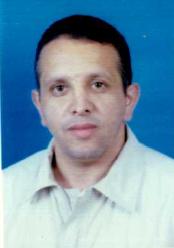 , , Home phone number: 00972-92337444,                           Cell phone number: 00972-599719765,                          Email Address: abhsaifi@najah.edu, abhsaifi@hotmail.comEducation & Certificates  , PHD in Curricula and teaching methods of science, 2007. , , MS in Methods of teaching science, 1999.Ein Shams University, Cairo, Egypt BC in Science and Education, 1988.Kadri Toukan secondary School – Tawjehi - ( scientific) 1983.Experience & TrainingAn-Najah National University, Nablus, Palestine, Assistant Professor ,2007-until now.Alquds Open University, Nablus and Tulkarem, Palestine, Assistant Professor ,2007-2010.Directorate of  Education , Nablus, Palestine, science and chemistry teacher ,1994-2010.Computer SkillsICDL (very good)Languages & Skills  Good written and spoken English; fluency in written and spoken Arabic .Strong communication and interpersonal skills.Willing to learn and develop in the role.Ability to work in teams and independently.Self-disciplined with good time-management skills..Academic career developmentالإنتاج العلميبيانات إضافية أخرى:المؤتمرات والندوات العلمية المحكمة التي شارك فيها:الجهد العلمي خدمة للجامعة والمجتمع :الخدمات العامة للجامعة والحياة الجامعية والمجتمع:عنوان الإنتاج جهة النشر وتفاصيل المجلد والصفحات أو الملخصات أو المؤتمراتتاريخ النشرملاحظاتمجلة،كتاب،ملخص وقائع مؤتمرواقع استخدام التعلم القائم على المشاريع في المدارس الحكومية من وجهة نظر معلمي العلوم في محافظة جنين( مشترك أول)                         (مستل)أثر استخدام الخرائط الذهنية والمفاهيمية في التحصيل وتنمية التفكير الإبداعي لدى طالبات الصف الأساسي في العلوم في فلسطين( مشترك أول)                        (مستل)أثر استخدام المختبر الإفتراضي لتجارب العلوم في تنمية عمليات العلم واكتساب المفاهيم لدى طالبات الصف الخامس في فلسطين         ( مشترك أول)                          (مستل)Democratic Practices in a Constructivist Science  Classroom                                                                              ( مشترك ثاني   Im. Fa.   1.35  )   (أصيل)أثر استخدام استراتيجية V-Shape في التحصيل العلمي لدى طالبات الصف الخامس الأساسي ذوات أنماط التعلم المختلفة         ( مشترك أول)                          (مستل)University and High School Students’ Perceptions6-   the Nature of Science: The Effect of Gender, Class, Specialty, and Reported Ability in Science        ( مشترك ثاني)                          (أصيل)7-إعتقادات طلبة كليتي العلوم في جامعتي القدس والنجاح الوطنية حول      الإبداع       ( مشترك ثاني)                           (أصيل) 8- قصص الخيال العلمي في كتابي العلوم للصفين الرابع والخامس     الأساسيين في فلسطين        (منفرد)                                  (أصيل)     9- دراسة تحليلية تقويمية للنشاطات التدريسية العلمية وفق نمط ونوع النشاط       المحتواة في كتاب العلوم للصف التاسع الأساسي في فلسطين      ( منفرد)                                  (أصيل)مجلة جامعة االمجلد 2العدد(20) ، (أكاديمية القاسمي).مجلة جامعة النجاح للأبحاث (العلوم الانسانية)المؤتمر الدولي الثاني للتعلم والتعليم في العالم الرقمي/التعلم الذكي-جامعة النجاح الوطنيةInt. J. of Sci. and Math. Educ.مجلة جامعة المجلد 2 العدد(18) ص119-151،(أكاديمية القاسمي).The International Journal of Science, Mathematics, and Technology Learning19(2).مجلة اتحاد الجامعات العربية للبحوث في التعليم العالي: مج. 33، ع. 2 (أصيل)مجلة جامعة المجلد 1العدد (16) ص141-168،(أكاديمية القاسمي).مجلة جامعة المجلد 1 العدد (14) ص71-92،(أكاديمية القاسمي).201715/1/201730/3/2017Accepted: 18 September 201620142013حزيران 2013كانون أول 2012كانون أول2010مجلةمجلةمؤتمرمجلةمجلةمجلةمجلةمجلةمجلةاسم المؤتمرمكان الانعقاد والجهة المشرفةتاريخ المؤتمرنوع المشاركةنوع المشاركةتقديم ورقةحضور(نعم/لا)1- المؤتمر الدولي الثاني للتعلم والتعليم في العالم الرقمي/ التعلم الذكيجامعة النجاح الوطنية29-30/3/2017عضو لجنة وتقديم ورقة2- المؤتمر التربوي الرابع لمديرية تربية وتعليم نابلسجامعة النجاح الوطنية2012مقرر لجنةنوع الجهد العلميوصف الجهدالسنةعدد النقاط1- دراسات وتقارير ومؤلفات يكلف   بها1-تطوير صفحة الكلية الالكترونية2-تطوير برنامج أساليب تدريس العلوم 3-تطوير خطط أساليب تدريس العلوم2015201420133- المشاركة في لجان تحكيم جوائز علمية متخصصة1-تحكيم بحث لجائزة الجامعة 2- تحكيم ابحاث المبادرات التربوية لمدراء مدارس     محافظة نابلس201620164- الإشراف على رسائل الدراسات العليا أو المشاركة في فحصها-الاشراف على العديد من رسائل الماجستير-الإشتراك في العديد من مناقشة رسائل الماجستير2010- لغاية هذا الوقت5- المشاركة في عضوية لجان فنية أو تحضيرية لمؤتمرات علمية في مجال تخصص طالب الترقية1-عضو لجنة تحضيرية للمؤتمر الدولي الثاني للتعلم والتعليم في العالم الرقمي/ التعلم الذكي2-مقرر لجنة في المؤتمر التربوي الرابع لمديرية تربية وتعليم نابلس201720126- المشاركة في لجان القسم والكليةعضو لجنة كليةعضو لجنة تطوير صفحة الكلية الالكترونيةعضو لجنة الدراسات العليا في مجال التخصصعضو لجنة الاختبار الشاملعضو لجنة تطوير برنامج أساليب تدريس العلومعضو لجنة خطط أساليب تدريس العلومعضو لجنة الجودة والنوعيةعضو لجنة اتلاف وهناك العديد من اللجان201520152014201420142013201420138- المشاركة في تقييم رتب علمية1-تحكيم ابحاث مجلة النجاح للابحاث التربوية2- تحكيم ابحاث مجلة الازهر للابحاث التربوية/غزة9- المشاركة في لجان الجامعة1-عضو في اللجنة الفنية للسلامة العامة في الجامعة2013نوع الخدمة العامةوصف الخدمةالسنةمشاركة في ندوات ولقاءات أو محاضرات عامة.عقد ندوة ارشادية لطلبة الثانوية العامة في مدرسة ذكور كفر الديك الثانوية/مديرية التربية والتعليم- سلفيتحضور ندوة بخصوص التعليم المهني /نزل الياسمين201420153- تقديم خدمات إرشادية أو استشارية ضمن دائرة الاختصاص وعادت بالنفع على الجامعة والمجتمع.منسق للعديد من المباحث المشتركة مع الزملاء5- المشاركة في نشاطات غير أكاديمية تخدم الجامعة والمجتمع.1- حضور مهرجان تربوي في مدرسة كفر دان الثانوية/ مديرية تربية وتعليم جنين2-حضور اجتماع الهيئة الإدارية لنقابة العاملين /الاجتماع السنوي 3-حضور حفل تكريم حنان الحروب.4-الاشتراك بانتخابات مجلس الطلبة (مراقب صندوق)2015201620162017